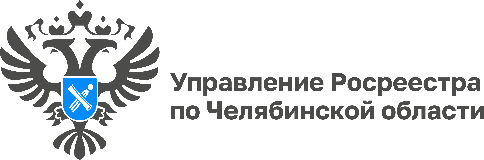 14.06.2024Горячая линия по «дачной амнистии» состоится в Саткинском отделе Управления Росреестра 19 июня 2024 года с 10.00 до 11.00 Управление Росреестра по Челябинской области организует для южноуральцев Единую горячую линию по «дачной амнистии». Жители Саткинского района смогут получить ответы на вопросы по оформлению прав на недвижимость в упрощенном порядке по телефону 8(35161) 3-10-40.«Дачная амнистия» действует с 1 сентября 2006 года. За почти 18 лет она не потеряла своей актуальности. Сейчас «дачная амнистия» продлена до 2031 года и существенно расширена в «опциях». Упрощенный порядок оформления объектов в собственность популярен у жителей Челябинской области. Количество обращений южноуральцев в Росреестр по этой теме традиционно увеличивается в весенне-летний период. Какие возможности дает «дачная амнистия», как оформить дом, дачу или 6 соток земли без хлопот на основании минимального пакета документов, в какой срок будет зарегистрировано право, сколько составляет размер госпошлины и куда необходимо обращаться для оформления прав на объекты недвижимости, подпадающие под действие «амнистии». Ответы на эти и другие вопросы по теме южноуральцы получат на горячей линии. 19 июня 2024 года она пройдет одновременно во всех территориальных подразделениях Управления Росреестра, работающих в городах и районах нашего региона. В центральном аппарате (г. Челябинск) звонков ждут по номеру 8 (351) 237-27-10. В территориальных отделах специалисты также ответят на вопросы граждан о применении «дачной амнистии». Для получения разъяснений в Саткинском отделе Управления Росреестра можно обращаться по телефону 8(35161) 3-10-40. В указанный день с 10.00 до 11.00 на звонки будет отвечать начальник отдела — Аксенова Марина Сергеевна.Материал подготовлен пресс-службой Росреестра и Роскадастра по Челябинской области